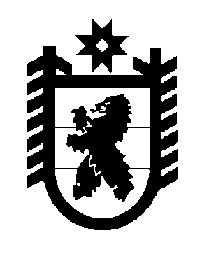 Российская Федерация Республика Карелия    ПРАВИТЕЛЬСТВО РЕСПУБЛИКИ КАРЕЛИЯРАСПОРЯЖЕНИЕот  23 октября 2017 года № 568р-Пг. Петрозаводск 	1. Утвердить прилагаемую структуру Государственного комитета Республики Карелия по строительному, жилищному и дорожному надзору.	2. Признать утратившим силу распоряжение Правительства Республики Карелия от 20 июня 2017 года № 343р-П. 
           Глава Республики Карелия                                                              А.О. Парфенчиков 	    Утверждена распоряжением                                                                 Правительства Республики Карелия                                                                                           от 23 октября 2017 года № 568р-ПСтруктураГосударственного комитета Республики Карелия                                                         по строительному, жилищному и дорожному надзоруПредседатель – Главный государственный жилищный инспектор Республики Карелия Первый заместитель Председателя 	– первый заместитель Главного государственного жилищного инспектора Республики Карелия Заместитель Председателя – заместитель Главного государственного жилищного инспектора Республики Карелия	Управление государственного жилищного надзора и лицензирования:	отдел государственного жилищного надзора и лицензионного контроля	отдел надзора и контроля платы	Инспекция регионального строительного и дорожного надзора	Отдел формирования фондов капитального ремонта	Правовой отдел	Отдел сводного анализа и автоматизации	Отдел финансового планирования, делопроизводства и контроля	Всего численность – 45 единиц.______________